11.11.2020 с 5-9 классы№ПредметТема урока (форма проведения, ссылки на сайт)Тема урока (форма проведения, ссылки на сайт)Д/ЗД/З5 А класс5 А класс5 А класс5 А класс5 А класс1Русский язык Самостоятельные части речи. Самостоятельные части речи.П.23 Стр 48 упр 137 заполни таблицу по заданию- прочитать теорию о наречии- выпиши из упр  139 словосочетания  гл +нареч- запиши в тетр определение  местоимения, используя знания начальной школы.П.23 Стр 48 упр 137 заполни таблицу по заданию- прочитать теорию о наречии- выпиши из упр  139 словосочетания  гл +нареч- запиши в тетр определение  местоимения, используя знания начальной школы.2математикаЧисловые выраженияЧисловые выраженияП.1.16 читать№280П.1.16 читать№2803ОДНКНРПраздники и календариhttps://nsportal.ru/nachalnaya-shkola/orkse/2014/11/23/prezentatsiya-prazdniki-i-kalendariПраздники и календариhttps://nsportal.ru/nachalnaya-shkola/orkse/2014/11/23/prezentatsiya-prazdniki-i-kalendariНаписать небольшое сообщение о еврейских религиозных праздниках(один на выбор)Написать небольшое сообщение о еврейских религиозных праздниках(один на выбор)4ОБЖБезопасность на дорогах. Правила безопасного поведения  пассажира.Безопасность на дорогах. Правила безопасного поведения  пассажира.п.2.3 стр.39-44, просмотреть презентацию и выписать определения.п.2.3 стр.39-44, просмотреть презентацию и выписать определения.5Английский языкПроверочная работа по теме «Страны  изучаемого языка их столицы и географическое положение».Проверочная работа по теме «Страны  изучаемого языка их столицы и географическое положение».Выполнить задание № 18  на образовательном портале «Учи.ру» Выполнить задание № 18  на образовательном портале «Учи.ру» 6музыкаВводный урок. Что  роднит  музыку   с  литературой. Вокальная  музыкаВводный урок. Что  роднит  музыку   с  литературой. Вокальная  музыкаВспомнить литературные произведения- былины, стихотворения, рассказы, сказки, в которых говорится о музыке и музыкантах (письменно).Вспомнить литературные произведения- былины, стихотворения, рассказы, сказки, в которых говорится о музыке и музыкантах (письменно).5 Б класс5 Б класс5 Б класс5 Б класс5 Б класс1Английский языкПроверочная работа по теме «Страны  изучаемого языка их столицы и географическое положение».Проверочная работа по теме «Страны  изучаемого языка их столицы и географическое положение».Выполнить задание № 18  на образовательном портале «Учи.ру» Выполнить задание № 18  на образовательном портале «Учи.ру» 2Русский языкСлово как единица языка. Слово как хранилище материальной и духовной культуры. Лексическое и грамматическое значение слова.https://nsportal.ru/shkola/russkiy-yazyk/library/2013/10/02/slovo-kak-edinitsa-yazyka-leksicheskoe-znachenie-slovaСлово как единица языка. Слово как хранилище материальной и духовной культуры. Лексическое и грамматическое значение слова.https://nsportal.ru/shkola/russkiy-yazyk/library/2013/10/02/slovo-kak-edinitsa-yazyka-leksicheskoe-znachenie-slovaП.32 –читать материал параграфа и выучить термины; упр.239 (письм.).П.32 –читать материал параграфа и выучить термины; упр.239 (письм.).3математикаЧисловые выраженияЧисловые выраженияП.1.16 читать№280П.1.16 читать№2804технологияБлюда из яиц.Ссылка: https://nsportal.ru/shkola/tekhnologiya/library/2012/04/23/prezentatsiya-k-uroku-v-5-klasse-yaytsa-blyuda-iz-yaitsБлюда из яиц.Ссылка: https://nsportal.ru/shkola/tekhnologiya/library/2012/04/23/prezentatsiya-k-uroku-v-5-klasse-yaytsa-blyuda-iz-yaitsПриготовить сообщение (с помощью Интернета): 1) о способах хранения яиц без холодильника; 2) как оформляют яйца к народным праздникам.Приготовить сообщение (с помощью Интернета): 1) о способах хранения яиц без холодильника; 2) как оформляют яйца к народным праздникам.5технологияБлюда из яиц.Ссылка: https://nsportal.ru/shkola/tekhnologiya/library/2012/04/23/prezentatsiya-k-uroku-v-5-klasse-yaytsa-blyuda-iz-yaitsБлюда из яиц.Ссылка: https://nsportal.ru/shkola/tekhnologiya/library/2012/04/23/prezentatsiya-k-uroku-v-5-klasse-yaytsa-blyuda-iz-yaitsПриготовить сообщение (с помощью Интернета): 1) о способах хранения яиц без холодильника; 2) как оформляют яйца к народным праздникам.Приготовить сообщение (с помощью Интернета): 1) о способах хранения яиц без холодильника; 2) как оформляют яйца к народным праздникам.6ОБЖБезопасность на дорогах. Правила безопасного поведения  пассажира.Безопасность на дорогах. Правила безопасного поведения  пассажира.п.2.3 стр.39-44, просмотреть презентацию и выписать определения.п.2.3 стр.39-44, просмотреть презентацию и выписать определения.6 А класс6 А класс6 А класс6 А класс6 А класс1историяКо гробу Господню!https://resh.edu.ru/subject/lesson/7904/main/253944/Читать стр. 128-136( до пункта «Разгром Константинополя»)Из пункта 2 выписать причины крестовых походов.Читать стр. 128-136( до пункта «Разгром Константинополя»)Из пункта 2 выписать причины крестовых походов.Читать стр. 128-136( до пункта «Разгром Константинополя»)Из пункта 2 выписать причины крестовых походов.2Русский языкОсновные способы образования имён прилагательных (суффиксальный способ).https://yandex.ru/video/preview/?filmId=1542607713322267596&text=способы+образования+имен+прилагательных+Упр.213;  знать значение суффиксов (-ист-, -чив-, -лив-,  -ов-, -ев-, -оват-)Упр.213;  знать значение суффиксов (-ист-, -чив-, -лив-,  -ов-, -ев-, -оват-)Упр.213;  знать значение суффиксов (-ист-, -чив-, -лив-,  -ов-, -ев-, -оват-)3Русский языкОсновные способы словообразования имен прилагательных (словообразовательная модель).Упр. 215.  Повторить степени сравнения прилагательных.Упр. 215.  Повторить степени сравнения прилагательных.Упр. 215.  Повторить степени сравнения прилагательных.4математикаРазность целых чиселП. 2.1- 2.6 повторить правила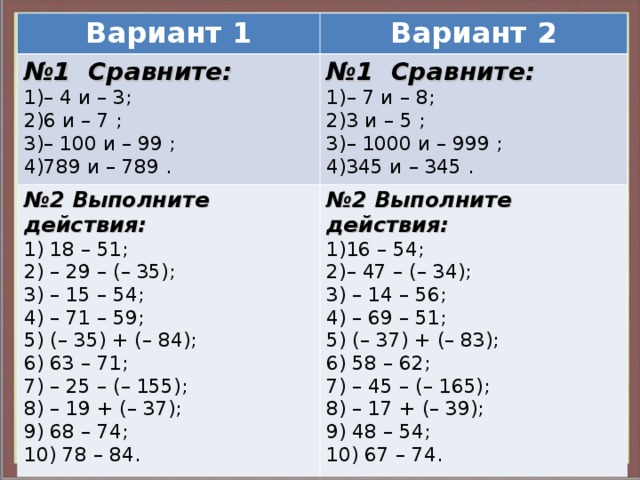 5Физ-ра6ОДНКНРПраздники и календариhttps://nsportal.ru/nachalnaya-shkola/orkse/2014/11/23/prezentatsiya-prazdniki-i-kalendariЧитать стр. 128-136( до пункта «Разгром Константинополя»)Из пункта 2 выписать причины крестовых походов.Читать стр. 128-136( до пункта «Разгром Константинополя»)Из пункта 2 выписать причины крестовых походов.Читать стр. 128-136( до пункта «Разгром Константинополя»)Из пункта 2 выписать причины крестовых походов.6 Б класс6 Б класс6 Б класс6 Б класс6 Б класс1Русский языкОсновные способы образования имён прилагательных.https://yandex.ru/video/preview/?filmId=1542607713322267596&text=способы+образования+имен+прилагательных+Основные способы образования имён прилагательных.https://yandex.ru/video/preview/?filmId=1542607713322267596&text=способы+образования+имен+прилагательных+Упр.213;  знать значение суффиксов (-ист-, -чив-, -лив-,  -ов-, -ев-, -оват-)Упр.213;  знать значение суффиксов (-ист-, -чив-, -лив-,  -ов-, -ев-, -оват-)2историяКо гробу Господню!https://resh.edu.ru/subject/lesson/7904/main/253944/Ко гробу Господню!https://resh.edu.ru/subject/lesson/7904/main/253944/Читать стр. 128-136( до пункта «Разгром Константинополя»)Из пункта 2 выписать причины крестовых походов.Читать стр. 128-136( до пункта «Разгром Константинополя»)Из пункта 2 выписать причины крестовых походов.3ОБЖПравила безопасности в туристических походах и поездках.Правила безопасности в туристических походах и поездках.п. 2.2 стр38-46, просмотреть презентацию и ответить на тест в тетрадях. п. 2.2 стр38-46, просмотреть презентацию и ответить на тест в тетрадях. 4математикаРазность целых чиселП. 2.1- 2.6 повторить правилаРазность целых чиселП. 2.1- 2.6 повторить правила5технологияЗаправочные супы Ссылка: https://nsportal.ru/download/#https://nsportal.ru/sites/default/files/2018/12/25/otk.urok_.pptxЗаправочные супы Ссылка: https://nsportal.ru/download/#https://nsportal.ru/sites/default/files/2018/12/25/otk.urok_.pptxЗаправочные супы Ссылка: https://nsportal.ru/download/#https://nsportal.ru/sites/default/files/2018/12/25/otk.urok_.pptxЗаправочные супы Ссылка: https://nsportal.ru/download/#https://nsportal.ru/sites/default/files/2018/12/25/otk.urok_.pptx6технологияПросмотр презентации, найти рецепт любого заправочного супаПросмотр презентации, найти рецепт любого заправочного супа7 класс7 класс7 класс7 класс7 класс1алгебраПроизведение одночленовhttp://www.youtube.com/watch?v=79LmMRr35Aghttps://yandex.ru/efir?from=efir&from_block=ya_organic_results&stream_id=vBgFzubwi6HkПроизведение одночленовhttp://www.youtube.com/watch?v=79LmMRr35Aghttps://yandex.ru/efir?from=efir&from_block=ya_organic_results&stream_id=vBgFzubwi6HkПроизведение одночленовhttp://www.youtube.com/watch?v=79LmMRr35Aghttps://yandex.ru/efir?from=efir&from_block=ya_organic_results&stream_id=vBgFzubwi6HkПараграф 22 читать, разобрать примеры в учебнике №22.3, 22.62физикаЛабораторная работа№ 3,,Измерение массы тела на рычажных весах,,https://yandex.ru/video/search?text=Лабораторная работа № 3 %2C%2CИзмерение массы тела на рычажных весах%2C%2C&path=wizard&wiz_type=vital&family=yesЛабораторная работа№ 3,,Измерение массы тела на рычажных весах,,https://yandex.ru/video/search?text=Лабораторная работа № 3 %2C%2CИзмерение массы тела на рычажных весах%2C%2C&path=wizard&wiz_type=vital&family=yesЛабораторная работа№ 3,,Измерение массы тела на рычажных весах,,https://yandex.ru/video/search?text=Лабораторная работа № 3 %2C%2CИзмерение массы тела на рычажных весах%2C%2C&path=wizard&wiz_type=vital&family=yesОформить работу3Английский языкВнешность и черты характера. Разговор об увлечениях/работе.https://yandex.ru/video/preview/?text=скачать%20ролик%20диалог%20о%20хобби%20работе%20на%20анг%20языке%207%20кл&path=wizard&parent-reqid=1604943476737079-774534636603286839879746-prestable-app-host-sas-web-yp-48&wiz_type=vital&filmId=7293742552842184586https://yandex.ru/video/preview/?text=скачать%20ролик%20диалог%20о%20хобби%20работе%20на%20анг%20языке%207%20кл&path=wizard&parent-reqid=1604943476737079-774534636603286839879746-prestable-app-host-sas-web-yp-48&wiz_type=vital&filmId=11826519301160593921Внешность и черты характера. Разговор об увлечениях/работе.https://yandex.ru/video/preview/?text=скачать%20ролик%20диалог%20о%20хобби%20работе%20на%20анг%20языке%207%20кл&path=wizard&parent-reqid=1604943476737079-774534636603286839879746-prestable-app-host-sas-web-yp-48&wiz_type=vital&filmId=7293742552842184586https://yandex.ru/video/preview/?text=скачать%20ролик%20диалог%20о%20хобби%20работе%20на%20анг%20языке%207%20кл&path=wizard&parent-reqid=1604943476737079-774534636603286839879746-prestable-app-host-sas-web-yp-48&wiz_type=vital&filmId=11826519301160593921Внешность и черты характера. Разговор об увлечениях/работе.https://yandex.ru/video/preview/?text=скачать%20ролик%20диалог%20о%20хобби%20работе%20на%20анг%20языке%207%20кл&path=wizard&parent-reqid=1604943476737079-774534636603286839879746-prestable-app-host-sas-web-yp-48&wiz_type=vital&filmId=7293742552842184586https://yandex.ru/video/preview/?text=скачать%20ролик%20диалог%20о%20хобби%20работе%20на%20анг%20языке%207%20кл&path=wizard&parent-reqid=1604943476737079-774534636603286839879746-prestable-app-host-sas-web-yp-48&wiz_type=vital&filmId=11826519301160593921составить  7 предложений с новыми словами4Русский языкСлитные, дефисные и раздельные написания не с прилагательными.https://nsportal.ru/shkola/russkiy-yazyk/library/2014/01/28/slitnoe-defisnoe-i-razdelnoe-napisanie-raznykh-chastey-rechiСлитные, дефисные и раздельные написания не с прилагательными.https://nsportal.ru/shkola/russkiy-yazyk/library/2014/01/28/slitnoe-defisnoe-i-razdelnoe-napisanie-raznykh-chastey-rechiСлитные, дефисные и раздельные написания не с прилагательными.https://nsportal.ru/shkola/russkiy-yazyk/library/2014/01/28/slitnoe-defisnoe-i-razdelnoe-napisanie-raznykh-chastey-rechiПовт. правила в таблице, упр.144.5литератураМ.Ю.Лермонтов. Стихотворения «Молитва», «Ангел», «Когда волнуется желтеющая нива».https://multiurok.ru/files/prezentatsiia-k-uroku-literatury-v-7-klasse-po-t-1.htmlМ.Ю.Лермонтов. Стихотворения «Молитва», «Ангел», «Когда волнуется желтеющая нива».https://multiurok.ru/files/prezentatsiia-k-uroku-literatury-v-7-klasse-po-t-1.htmlМ.Ю.Лермонтов. Стихотворения «Молитва», «Ангел», «Когда волнуется желтеющая нива».https://multiurok.ru/files/prezentatsiia-k-uroku-literatury-v-7-klasse-po-t-1.htmlВыучить наизусть стихотворение ( на выбор).6биологияОдноклеточные животные, или Простейшие параграф 8 изучить.Одноклеточные животные, или Простейшие параграф 8 изучить.Одноклеточные животные, или Простейшие параграф 8 изучить.П.8, 9 сделать конспект. П.10 ответить на вопросы78 класс8 класс8 класс8 класс8 класс1биологияОбщие принципы регуляции жизнедеятельности организма. Общая характеристика эндокринной системы. – п.9, 10 прочитатьЖелезы внутренней секреции п.11- изучить, заполнить таблицуОбщие принципы регуляции жизнедеятельности организма. Общая характеристика эндокринной системы. – п.9, 10 прочитатьЖелезы внутренней секреции п.11- изучить, заполнить таблицуП.12, 13 читатьП.12, 13 читать2химияТема «Молярный объем газообразных веществ»Ссылка: https://uchitelya.com/fizika/156974-prezentaciya-molyarnyy-obem-gazov-zakon-avogadro.htmlТема «Молярный объем газообразных веществ»Ссылка: https://uchitelya.com/fizika/156974-prezentaciya-molyarnyy-obem-gazov-zakon-avogadro.htmlпараграф 17, выписать все определения, формулы. Упр.1 (б,в) стр.98, упр.2 (б,в) стр.99параграф 17, выписать все определения, формулы. Упр.1 (б,в) стр.98, упр.2 (б,в) стр.993алгебраРешение задач графическим способомhttps://resh.edu.ru/subject/lesson/1548/main/Решение задач графическим способомhttps://resh.edu.ru/subject/lesson/1548/main/Выполнить тренировочные задания и В1Выполнить тренировочные задания и В14географияЗакономерности циркуляции  воздушных масс на территории России ( циклон, антициклон, атмосферный фронт)Ссылка :https://nsportal.ru/shkola/geografiya/library/2012/05/01/atmosfernyy-fronty-tsiklony-antitsiklony-0Закономерности циркуляции  воздушных масс на территории России ( циклон, антициклон, атмосферный фронт)Ссылка :https://nsportal.ru/shkola/geografiya/library/2012/05/01/atmosfernyy-fronty-tsiklony-antitsiklony-0Параграф 19, зарисовать рис. 71, 72 на с. 120Ответить письменно  на вопросы с. 122 из рубрик «Проверим знания»Параграф 19, зарисовать рис. 71, 72 на с. 120Ответить письменно  на вопросы с. 122 из рубрик «Проверим знания»5музыкаКлассика и современностьКлассика в нашей жизни.https://mega-talant.com/biblioteka/prezentaciya-k-uroku-muzyki-v-8-klasse-klassika-v-nashey-zhizni-88623.htmlКлассика и современностьКлассика в нашей жизни.https://mega-talant.com/biblioteka/prezentaciya-k-uroku-muzyki-v-8-klasse-klassika-v-nashey-zhizni-88623.htmlСоставить конспектСоставить конспект6Английский языкПокупки. В русском ресторане.https://yandex.ru/video/preview/?text=ролик%20на%20анг%20языке%20о%20русском%20ресторане&path=wizard&parent-reqid=1604944418360476-337709956520715890679926-prestable-app-host-sas-web-yp-103&wiz_type=vital&filmId=8050528896890196890Покупки. В русском ресторане.https://yandex.ru/video/preview/?text=ролик%20на%20анг%20языке%20о%20русском%20ресторане&path=wizard&parent-reqid=1604944418360476-337709956520715890679926-prestable-app-host-sas-web-yp-103&wiz_type=vital&filmId=8050528896890196890стр. 27 ответить на вопросы стр. 27 ответить на вопросы 79 класс9 класс9 класс9 класс9 класс1физикаЗакон всемирного тяготения. Сила тяжести.https://resh.edu.ru/subject/lesson/2586/main/Закон всемирного тяготения. Сила тяжести.https://resh.edu.ru/subject/lesson/2586/main/Выполнить задания к урокуВыполнить задания к уроку2биологияГлавные направления эволюции. Общие закономерности эволюцииГлавные направления эволюции. Общие закономерности эволюцииП.12, 13 повторить, терминыП.12, 13 повторить, термины3химияТема «Соединения щелочных металлов»,Ссылка:https://infourok.ru/prezentaciya-po-himii-na-temu-soedineniya-schelochnih-metallov-klass-2256422.htmlТема «Соединения щелочных металлов»,Ссылка:https://infourok.ru/prezentaciya-po-himii-na-temu-soedineniya-schelochnih-metallov-klass-2256422.htmlпараграф 11, весь. Решить задачу: При обработке 15г технической поваренной соли концентрированной серной кислотой выделилось 5,6л газа (н.у.). Рассчитайте массовую долю (в %) примеси в поваренной соли. параграф 11, весь. Решить задачу: При обработке 15г технической поваренной соли концентрированной серной кислотой выделилось 5,6л газа (н.у.). Рассчитайте массовую долю (в %) примеси в поваренной соли. 4Русский языкТема:  РР. Функциональные разновидности языка. Язык художественной литературы. Особенности языка художественной литературы.Тема:  РР. Функциональные разновидности языка. Язык художественной литературы. Особенности языка художественной литературы. Параграф 11 стр  54-55             -прочитать теорию-выписать определения «художественная речь», язык художественной литературы»- упр 87 устно задание 1.задание 2 письменно-упр 88 задание 2( составить таблицу) Параграф 11 стр  54-55             -прочитать теорию-выписать определения «художественная речь», язык художественной литературы»- упр 87 устно задание 1.задание 2 письменно-упр 88 задание 2( составить таблицу)5геометрияМетод координат. Решение задач.https://vk.com/video278896837_456239055?t=26sМетод координат. Решение задач.https://vk.com/video278896837_456239055?t=26s№981, 984 рассмотрет решение задач, №989, 1000, 1002№981, 984 рассмотрет решение задач, №989, 1000, 10026литератураЛюбовь как гармония душ в интимной лирике Пушкина: «На холмах Грузии...», «Я вас любил».https://resh.edu.ru/subject/lesson/2672/main/Любовь как гармония душ в интимной лирике Пушкина: «На холмах Грузии...», «Я вас любил».https://resh.edu.ru/subject/lesson/2672/main/- прослушать лекцию по ссылке- выучить наизусть « Я вас любил..» стр 192 учебник, « Я помню чудное мгновение…»- прослушать лекцию по ссылке- выучить наизусть « Я вас любил..» стр 192 учебник, « Я помню чудное мгновение…»7Английский языкДосуг и увлечения. Иллюзии.https://uchitelya.com/angliyskiy-yazyk/109495-prezentaciya-optical-illusions-opticheskie-illyuzii-9-klass.htmlДосуг и увлечения. Иллюзии.https://uchitelya.com/angliyskiy-yazyk/109495-prezentaciya-optical-illusions-opticheskie-illyuzii-9-klass.htmlОписать картину Вермеера «Молочница» на стр.49 учебникаОписать картину Вермеера «Молочница» на стр.49 учебника